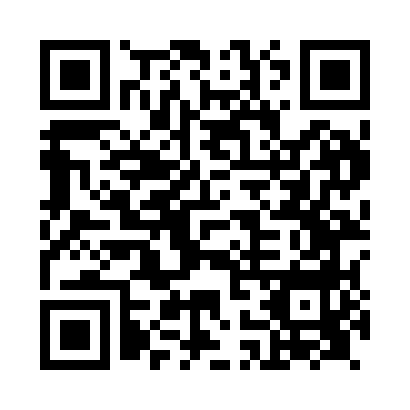 Prayer times for Milston, Wiltshire, UKMon 1 Jul 2024 - Wed 31 Jul 2024High Latitude Method: Angle Based RulePrayer Calculation Method: Islamic Society of North AmericaAsar Calculation Method: HanafiPrayer times provided by https://www.salahtimes.comDateDayFajrSunriseDhuhrAsrMaghribIsha1Mon3:044:561:116:469:2611:182Tue3:044:571:116:469:2511:183Wed3:044:581:116:469:2511:184Thu3:054:581:126:469:2411:185Fri3:054:591:126:469:2411:186Sat3:065:001:126:469:2311:187Sun3:075:011:126:459:2311:178Mon3:075:021:126:459:2211:179Tue3:085:031:126:459:2111:1710Wed3:085:041:136:459:2111:1611Thu3:095:051:136:449:2011:1612Fri3:095:061:136:449:1911:1613Sat3:105:071:136:439:1811:1514Sun3:115:081:136:439:1711:1515Mon3:115:101:136:429:1611:1416Tue3:125:111:136:429:1511:1417Wed3:135:121:136:419:1411:1418Thu3:135:131:136:419:1311:1319Fri3:145:151:136:409:1211:1220Sat3:155:161:136:399:1111:1221Sun3:155:171:146:399:0911:1122Mon3:165:181:146:389:0811:1123Tue3:175:201:146:379:0711:1024Wed3:175:211:146:379:0511:0925Thu3:185:231:146:369:0411:0926Fri3:195:241:146:359:0311:0827Sat3:195:251:146:349:0111:0728Sun3:205:271:146:339:0011:0629Mon3:215:281:146:328:5811:0630Tue3:215:301:146:318:5711:0431Wed3:245:311:136:308:5511:01